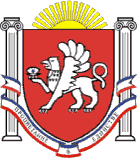 РЕСПУБЛИКА КРЫМНИЖНЕГОРСКИЙ РАЙОНАДМИНИСТРАЦИЯ ЕМЕЛЬЯНОВСКОГО СЕЛЬСКОГО ПОСЕЛЕНИЯ    ПОСТАНОВЛЕНИЕ №96« 03 » августа  2021 года 	с.Емельяновка					                        «О внесении изменений в постановление администрации Емельяновского сельского поселения Нижнегорского района Республики Крым от 26.07.2016г. № 81 «О выборе способа формирования Фонда капитального ремонта»        В соответствии с Жилищным кодексом Российской Федерации и Законом Республики Крым от 26 ноября 2014 года № 48-ЗРК/2014 «О некоторых вопросах в сфере обеспечения проведения капитального ремонта общего имущества в многоквартирных домах, расположенных на территории Республики Крым», руководствуясь постановлением Совета министров Республики Крым от 30 сентября 2020 г.№612 «Об установлении на 2021 год минимального размера ежемесячного взноса на капитальный ремонт общего имущества в многоквартирных домах, расположенных на территории Республики Крым», администрация Емельяновского сельского поселения Нижнегорского района Республики Крым,ПОСТАНОВЛЯЕТ:      1. Внести изменения в постановление администрации Емельяновского сельского поселения Нижнегорского района Республики Крым от 26.07.2016г. № 81 «О выборе способа формирования Фонда капитального ремонта», в пункте 2 слова: «в размере 6 рублей 16 копеек на один квадратный метр общей площади помещения» заменить на слова: «в размере 6 рублей 50 копеек за один квадратный метр общей площади жилого (нежилого) помещения, принадлежащего собственнику такого помещения».      2. Настоящее постановление подлежит обнародованию в соответствии с действующим законодательством.      3. Контроль за исполнением настоящего постановления оставляю за собой. ПредседательЕмельяновского  сельского  совета –Глава администрации                         	Емельяновского  сельского  поселения                             Л.В.Цапенко 	